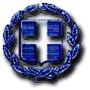 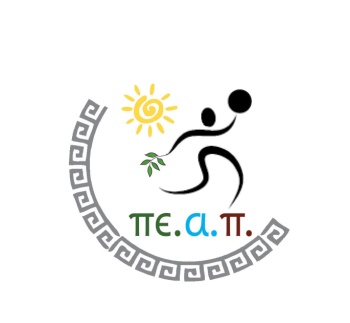 ΔΗΜΟΣ ΛΥΚΟΒΡΥΣΗΣ ΠΕΥΚΗΣΓΡΑΦΕΙΟ ΤΥΠΟΥ ΔΗΜOYΤηλέφωνα: 210.6145138Email: Press@likovrisipefki.grΛυκόβρυση – Πεύκη, 4 Μαρτίου 2017ΠΡΟΓΡΑΜΜΑ ΕΚΔΗΛΩΣΗΣ18.15-18.30Παιδική-νεανική χορωδία ΠΕ.Α.Π.Μπάλα με χίλια χρώματα, στίχοι /μουσική: Τατιάνα ΖωγράφουΕγώ κι εσύ μαζί (you’ve got a friend in me), Randy NewmanΔιδασκαλία-διεύθυνση: Ελευθερία Βούλγαρη,Στο πιάνο συνοδεύει η κα Δήμητρα Μπράτση18.15-18.30Χαιρετισμός δημάρχου, κ. Τάσου ΜαυρίδηΧαιρετισμός προέδρου ΠΕ.Α.Π., κ. Γιώργου Καρύμπα18.30-18.45 	ΣΧΟΛΗ ΚΩΦΩΝ & ΒΑΡΥΚΩΩΝ Λυκόβρυσης-Πεύκης  Παρουσίαση προγράμματος με τίτλο:  “Στοπ στην ενδοσχολική βία», που υλοποιήθηκε σε συνεργασία με την «ΕΨΥΠΕ» & ταινία μικρού μήκουςΥπεύθυνοι προγράμματος: Μαριάννα Χατζοπούλου (διευθύντρια), Βαρβάρα Μπαξεβάνη (υποδιευθύντρια), Λάμπρος  Ψυχογιός (δάσκαλος),  Ολίνα Βουτσά (ψυχολόγος)18.45-19.15  ΙΔΙΩΤΙΚΑ ΕΚΠΑΙΔΕΥΤΗΡΙΑ «ΕΛΛΗΝΟΑΓΓΛΙΚΗ ΑΓΩΓΗ Μουσικό παραμύθι από ην Β’ τάξη με τίτλο: «Η φιλία πάνω απ’ όλα!»Υπεύθυνοι προγράμματος: Εύα Αραπάκη (δασκάλα), Βασιλική Δάκα (δασκάλα) , Χρυσάνθη Καρύδη (δασκάλα), Ελευθερία Βούλγαρη (Μουσικός)19.15-19.201ο Δημοτικό ΠεύκηςΔράση από όλες τις τάξεις του δημοτικού με τίτλο: «Οι χαρταετοί μας δείχνουν τον δρόμο»Υπεύθυνη προγράμματος: Χανδρινού Θεοδώρα (καθ. Εικαστικών)19.20-19.252ο Δημοτικό Πεύκης  Θεατρικό δρώμενο από την Β’ τάξη με τίτλο: «Κι αν δεν έχω μπαλόνι άλλο, κάποτε φτερά θα βγάλω».Υπεύθυνες προγράμματος: Αικατερίνη Δογραματζή (δασκάλα) & Χρυσούλα Κοκορίκου (δασκάλα)19.25-19.552ο Δημοτικό Λυκόβρυσης    Ψηφιακή αφήγηση με ζωγραφιές των παιδιών από την Στ’ τάξη Υπεύθυνοι προγράμματος: Χαρά Γιαννούλη (καθ. εικαστικών), Γιώργος Σιτώτης (μουσικός)19.55-20.002ο Δημοτικό Πεύκης  Αφίσες κατά του σχολικού εκφοβισμούΥπεύθυνοι προγράμματος: Χαρά Γιαννούλη (καθ. εικαστικών), Γιώργος Σιτώτης (μουσικός)20.00-20.053ο Δημοτικό ΠεύκηςΑφίσες κατά του σχολικού εκφοβισμούΥπεύθυνη προγράμματος: Χανδρινού Θεοδώρα (καθ. Εικαστικών)20.05-20.154ο Δημοτικό ΠεύκηςΑ) Θεατρικό-χορευτικό από την Ε’1 δημοτικό Υπεύθυνη προγράμματος: Αφέντρα Μαρία (δασκάλα) Β) Ψηφιακή αφήγηση με ζωγραφιές των παιδιών από την Στ’ τάξηΥπεύθυνοι προγράμματος: Χαρά Γιαννούλη (καθ. εικαστικών), Γιώργος Σιτώτης (μουσικός)Παραλαβή επαίνωνΤραγούδι-κλείσιμο εκδήλωσης